Shrnutí hloubkových rozhovorů s mladými lidmi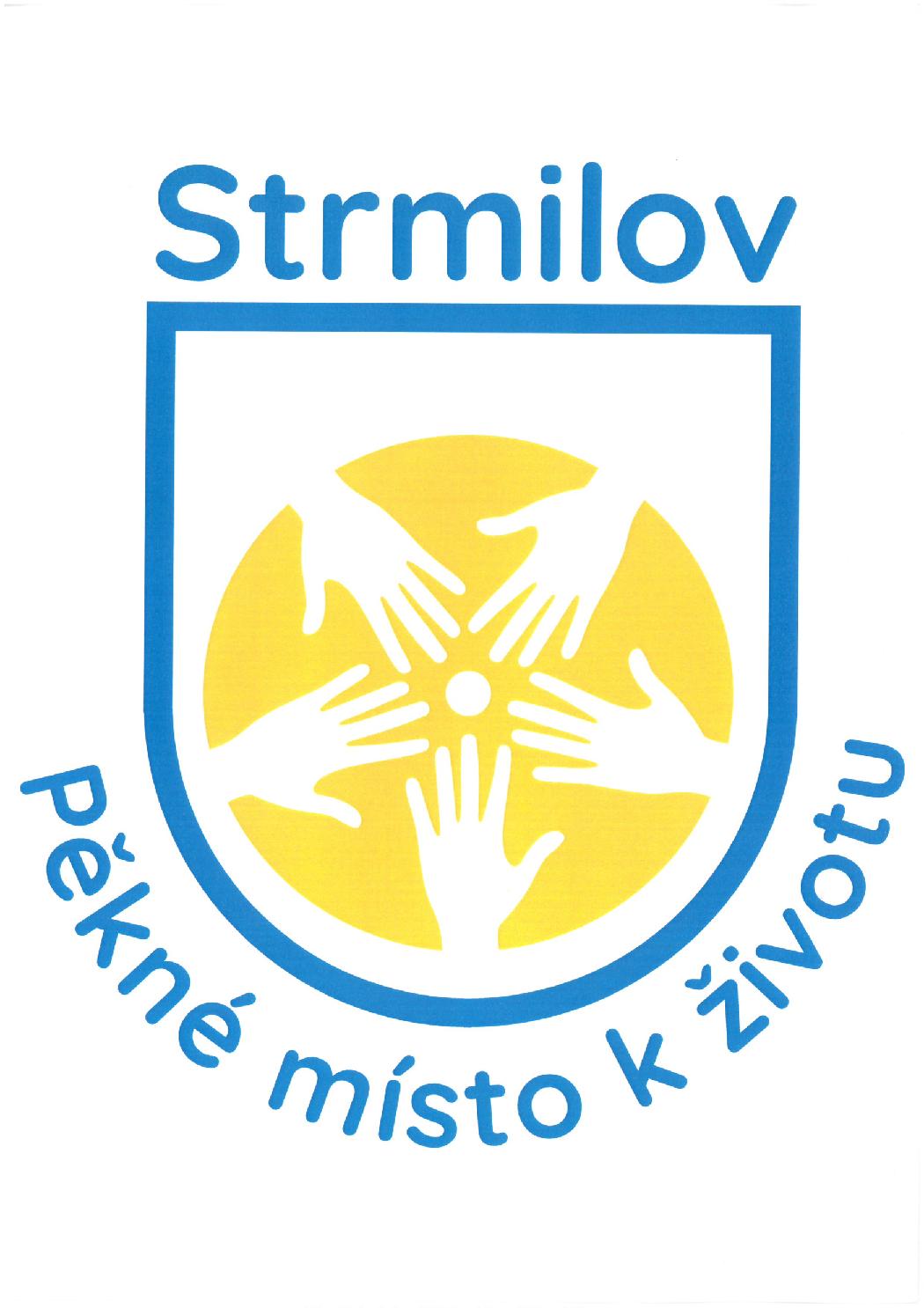 Srpen 2020Metodická poznámka:  Rozhovory byly vedeny s 20 mladými lidi ze Strmilova a okolních obcí s dlouhodobou znalostí místního života, respondenti byli vybráni náhodně tím, že se vyskytli v okolí tazatelů a byli ochotni se o své názory podělit. Většina respondentů se zde narodila nebo tu stále trvale bydlí. Ptala se Jaroslava Sedláková, Luboš Nečeda a Iveta Holcová od května do srpna 2020. Anonymita byla zaručena, zapsány jsou jen základní demografické charakteristiky. Tento soupis je určen pro potřeby projektu Přívětivý inovativní úřad Strmilov. Výsledky budou zveřejněny 1.10.2020 na setkání s veřejností, dále budou sloužit pro potřeby vzniku Strategického plánu Strmilova na roky 2021 – 2026, Komunikační strategie úřadu a Znalostního modelu obce. Otázky vznikly v týmové diskusi, do písemné a grafické podoby rozhovory zapsala Anita Sedláková.Jaroslava Sedláková, 384497177, 728 226 273, rozvoj@strmilovsko.cz  Respondenti:Respondenti přesněji: Žena, studentka VŚ, 20 let, žije od narození ve Strmilově Žena, student VŠ, 20 let, žije Malý Jeníkov, chalupažena, studentka SŚ 18 let, žije od narození ve Strmilověžena, VŚ 26 let, žije od narození ve Strmilověžena, studentka SŚ 17 let, přistěhovala se v dětsvímuž, SŚ 22 let, žije zde od narození žena, SŚ 20 let, žije zde od narozenímuž, VŚ 29 let, žije zde od narozenížena VŚ 26 let, žije zde od narozenžena VŠ 34 let, dětství ve Strmilověmuž SŚ 21 let, žije v Bořetíněmuž student SŚ 20 let, žije zde od narozenížena SŚ 27 let, žije v Karlových Varech, dětství ve Strmilově3 muži ve věku 23 – 29 let, SŠ, VŠ trvalý pobyt ve Strmilově3 ženy , věk do 25 let, SŠ, VŠPříloha : Kvalitativní výzkum – struktura rozhovoruBydlíte:Ve StrmilověV České OlešnéV PalupíněV Malém JeníkověV LeštiněVztah k obci:žiji zde od narozenípřistěhoval jsem se sem v dětství přistěhoval jsem se sem až v dospělosti JinéŽijete ve své obci spokojený život? Co se vám ve své obci líbí?Co vás ve své obci nejvíc trápí?Co budete nejvíce potřebovat pro svůj život ve výhledu 5 let? Plánujete ve své obci zůstat do konce života?Co vás přiláká, abyste se zde usadili a založili zde rodinu? Co může udělat radnice pro zlepšení života ve Vaši obci?Myslíte si, že obyvatelé obce mají dostatek příležitostí ke vzájemným společenským kontaktům? Pro jaký jiný účel by mohla podle vás sloužit budova KD? (zajímají nás obě části – kinosál i hlavní sál s balkony)Jaký máte názor na současné využívání KD (míněno diskotéky a související aktivity současného nájemce)?Kdyby se KD zboural, co byste postavili místo něj?Kde se dozvídáte aktuální informace od obce?Jak často sledujete web, Facebook?Představte si, že můžete rozhodnout o využití financí obce. Na co byste je primárně využili? Poznačit si na odpovědní arch: věk, pohlaví, vzdělání či „již pracuje“Žijete ve své obci spokojený život? anoanoanoanoanouž jen na víkendano, zatímanodalo by se říci, že anorelativně anodocela anoanoanoanoanoVzhledem k tomu, že už nebydlím ve Strmilově, je těžké na tuto otázku odpovědět. Ráda se do Strmilova vracím a dovedu si představit tu i bydlet. Momentálně to ale není na pořadu dneanorelativně anoanoPokud jde o obec, ve které žiji v současnosti, tak ano. Pokud jde o Strmilov, tak také ano, žila jsem zde spokojený život.Co se vám ve své obci líbí?klidná obec, není zde dopravní ruch (i nevýhoda - málo obchodů na náměstí), blízko příroda, les za 2 ulice, workout hřiště líbí (ale že je z dotace nelíbí, jsem proti dotacím), diskotéky (vyžití, zábava pro mladé málo přechodů pro chodce, nemáme vlakové spojeníjsem pozitivní, i když při hledání bydlení jsem viděl, že hodně lidi myslí jen na sebevečer v pátek, v sobotu malá nabídka zábavy, KD, disko, bordel, hluk, aféry s drogaminelze zde „jít snadno bydlet“, nejde „usadit se hned“kdybych tu neměl rodiče, už bych byl pryčnemožnost najít byt (startovací) ani parcelukdo nemá po babičce chalupu, nenajdenedostatek pracovních míst pro studentymaličkosti (zruší se hospoda u Součků, bude jen jedna, chybí konkurence, chybí specifickéChybějící nebo jenom velmi malá komunita. Mám pocit, že lidé nemají ke Strmilovu vztah jako k místu, kde žijí. To se pomalu začíná zlepšovat, ale stále se to týká jenom velmi malého počtu obyvatel. zboží v obchodě (např. pro vegetariány), podoba KDdobře placená brigádaChybí hřiště na basket, víceúčelové hřiště, vyžití pro setkáníDoprava, dostupnostkočky kolem Jednotyvětší obchody (musí se do JH)smrdí kanál, když zapršínic, jsem nekonfliktníotvírací doba poštychybí bankomatdříve než jsem si koupil auto tak veřejná doprava - málo spojůpochybní lidé v okolí náměstí, málo míst k bydlení, žádné volné parcely„pitná“ voda, pochybné projekty (kabiny, kanalizace)„voda z bazénu“ místo pitné vodystarosta (+ pár členů z vedení obce)nedostatek služebTěžko vysvětlitelná zatuchlost. Projevuje se to především na kulturním životě a vzdělávání. Ale myslím, že dochází k postupné proměně, jen odjinud, než by se čekalo. Právě veškeré ty malé projekty, které vytváří děj na pozadí, mají potenciál rozhýbat i střední proud, jen tuším, že to nebude hned...málo pracovních příležitostí pro absolventy VŠ ve městě a okolívandalové, bezohlednost občanů k přírodě (např. odpadky cestou ke Komorníku)peníze, bydlení, dostudovatlepší autobusové spoje směr Brno + ČBpeníze, normální potřeby, žít 1 rok v zahraničí po škole, dokončit VŠ, točit se kolem toho, abych byl šťastnýrodinu snad už budu mít a neztratím zaměstnání, chci zachovat současný stav služeb v obcinechci děti vozit do ZŠ a kroužky mimo Strmilovaž budu bydlet, tak dětského lékaředostupnost lékařské péče (zubař, praktická lékařka)financezkušenosti (praxe), zázemí (rodinu), mít vlastní byt a dům, pracovní pozici Elán do života a radost z maličkostí, jako každýudělat maturitupeníze, trpělivost, studium, práci abych vydělávalmísta k bydleníkvalitní dostupné bydlení, práci, službyzdraví, cestovat + poznávat, než se usadímmísto na bydlení (parcely)pitnou voduparcela, prácepráci (dostupná veřejnou dopravou), bydlení, zázemí pro dítě (nechci vozit na kroužky, do škol apod.)stavební parcelukvalitní vzdělání pro své dětizaměstnání – možnost vlastního podnikáníPlánujete ve své obci zůstat do konce života?když bych měl práci z domova, tak budu tady (klid, pohoda)to je spojeno s prací (kvůli práci možná budu v Praze)ne, chci do velkého města kvůli platu, pracovním zkušenostem, zábavě, barům,…doufám, že ano (snad se nebudu muset odstěhovat za prací)ano, to bych byl rád. Chci se zde usadit a mít tu pevné zázemí na jednom místěnezatím nenePlánuji se tam navracet do konce životane, spíše větší město, kvůli uplatněníne, líbí se mi tu, ale moc daleko od velkého města (JH je mi malý)anonejspíše neDo Strmilova se určitě chci stále vracet, možná se tam v budoucnu usadit. Vše ale bude záležet hlavně na prácinevím, podle prácenejspíše neanoano, mám to tu rádaještě nejsem pevně rozhodnutápravděpodobně anoano6. Co vás přiláká, abyste se zde usadili a založili zde rodinu? klid, vypustit děti ven (oproti Praze zde bezpečno) + práce poblížnic, dlouhodobě tu není možnost se rozvíjetDalší mladí lidé, kteří nenavazují na ,,pivní´´ tradici svých rodičů a přichází s otevřeností a nadšením pro spoluvytváření nového . Uměla bych si v takovém městečku představit vést kavárničku s výtvarnou dílnou a radovat se ze spolupráce. Zatím na to není správný čas.můj motiv je, že tu byly generace předešlé, tak tu chci zůstatjsem konzervativní, chci zůstat - jsem spokojenýpráce blízko Strmilova
hřiště pro děti, příroda pro jízdu na kole, nedaleko rybník Komorníkkdyž bych měl hodně peněz, 1 dům si postavím zde na víkendyrodina, kamarádi, komunita, bydlení (skoro žádné)více kulturního dění, aquaparkdostatek pitné vodykamarádi (žiji zde celý život)jistota práce v mém oboru + kvalitní zázemí pro děti (zš není podle mých představ)práce možnost náplně volného času (jinak než jít na pivo) a pracovní příležitostMŠ, ZŠ a dětský lékařpracovní příležitost a možnost bydleníkvalitní a dostupné službypořádek a bezpečnost v obci Dobrá nabídka bydlení, dopravní dostupnost, kvalitní mateřská a základní škola, dostupnost služeb (obchod, úřad, pošta nebo jiné místo, kde je možné vyzvedávat zásilky, dostupnost kvalitního připojení na internet), v ideálním případě radnice, která „nezahálí“ a aktivně se stará o potřeby lidí. 7. Co může udělat radnice pro zlepšení života ve Vaši obci?8. Myslíte si, že obyvatelé obce mají dostatek příležitostí ke vzájemným kontaktům? v koroně NE, jinak ANO ale jen 2 hospody, mrzí mě zánik hospodpřed pár lety to šlo, po zátahu Policie už to kleslo, lidi mají záznamy v rejstříkuano, jen se málo využívají (např. malý zájem o rybářskou zábavu)každý chce něco jiného, pro mě je příležitostí dostanospíše neMyslím, že akcí se ve Strmilově koná poměrně dost, často jsou ale úzce zaměřené pro konkrétní skupinu – hasiči, sportovci, senioři. Chybí například nějaká vkusná městská slavnost, kde by se mohly potkat různé generace a jinak zaměřené skupiny lidíne, jen hospodyLidé, kteří jsou setkání nakloněni, si vždy příležitost najdou. Ale pravdou je, že nejvhodnější prostory k setkání jsou kavárny, cukrárny, hospůdky a restaurace a těch je ve Strmilově i přes veškeré snahy čím dál méně. ano, různé druhy zábavy pro každého něcoasi anomyslím, že ano (jen díky aktivním spolkům)anoano, ale skupiny jsou uzavřené novým lidemanoano, ale dostatečně je nevyužívajíano, díky aktivním spolkůmano, místní sice nadávají, ale když něco je, tak nejdou (myslivecký ples), naši jezdí do Kunžaku a u nás cizí lidiano, při sportu, dětský den, kácení máje, občas kino, ženské divadlo, diskotékaupadá zájem např. o rybářskou zábavupodmínky v KD jsou špatné pro místní organizace, to odrazuje pořadatele zde vůbec něto dělat (tržbu z alkoholu si bere nájemce, organizace má jen z jídla a vstupného - sotva na nákladyjá ano, místa (park, u Součků) ale akce nedůchodci ano (klub důchodců), pro 15-20 disco9. Pro jaký jiný účel by mohla podle vás sloužit budova KD? (zajímají nás obě části – kinosál i hlavní sál s balkony)ke kulturním akcím - plesy, diskotéky, malé rokové kapelyje moc velká, zachovat plesy, ochotnické divadlo, kinosál je dobrý na besídky a koncertysál:	 někdo tvrdí pro sport, ale máme halu v ZŠ, rozměry budovy jsou megalomanskéúčel bych nechal - plesy, zábavykino:	mohl by se ekonomicky zajistit lépe (strop, topení)chybí dobrý projektor, např. vedený ze stropu (nyní se musí nosit)za levno komunitní centrum, přednáškynevím, budova asi na nic jiného nejde využít než na plesy	bytovka, obchoďák	přednášky, besedyplesy jsou oknenapadá, nechat tak, jak to jesoučasné využitíkino v zimě, přednášky, koncerty, kurzy vaření, tma v sále -> nutno prosvětlitposezení s živou hudbou, tančírnaJednoznačně přednášky zajímavých lidí, cestovatelů, psychologů, učitelů, kreativců, realizátorů různých projektů. Lidí, kteří návštěvníkům budou rozšiřovat obzory a zažehnou v nich touhu po životě. Nebála bych se znovuoprášit pravidelnou projekci v kinosále. Kulturní dům ve Strmilově je svým způsobem skvost, ale působí jako strašák. Bylo by třeba revitalizovat prostory a pravidelně zasadit do koloběhu roku takové akce, které budou lidem blízké, nikoli poplatné středoprodní jednoduchosti. Nezapomenout pak na řádnou propagaci v širokém okolí. Důležité je zasadit do toho prostoru něco pro mladé, jako kompenzaci za to, co se tam děje teď. Kurzy sreet dance, parkur klub, sreet atr klub, podprahové centru, Dupstep kurzy…..Cokoliv, co je zaujme a má větší smysl, než vylévání mozků(pardon za výraz)...Inu, to se to radí.teď je uvnitř černo, nic se tam nehodícítím se tam těžko, nedobřekdyž se řekne Strmilov kulturák znamená to drogy, zátahy, opilé dětizábavy, sešlosti ubytovací zařízenípro burzu drůbežeaktivity pro dětikomunitní centrumponechala bych stávající využitímuzeum/galerieJiný účel, než kulturní, mě momentálně nenapadáMožná by ale nebylo od věci zkusit založit například ve škole nebo i mimo ni ochotnický divadelní spolek, který by mohl budovu využívat pro vlastní vystoupeníNebo se pokusit uspořádat divadelní či filmový festivalSál s balkony přizpůsobit jako multifunkční – nabídnout ho taneční škole – například pro taneční, pro pořádání konferencí (k tomu je ale potřeba i zvážit ubytovací kapacity v okolí) nebo vymyslet vlastní hudební festival  10. Jaký máte názor na současné využívání KD (míněno diskotéky a související aktivity současného nájemce)?před zátahem se děti sem chodily opíjetMyslím, že to je to, co Strmilovu brání se posunout dál z porevolučního úletu. ,,Díky´´ těmto akcím si město stále přitahuje tímto směrem smýšlející lidi. Jako dospívající, by mě samo od sebe nenapadlo, že je potřeba chodit na diskotéky, opíjet se, zkoušet to, či ono, ale tím, že to v místě mého dospívání bylo bráno jako jistý přechodový rituál a jako samozřejmost šla jsem tam. Kam to stahuje a jakým způsobem to formuje dospívající, asi nemusím psát. Dospívající jsou naděje na změnu, ale takhle se nic nezmění. Jistě, že ti, kteří to hledají si to najdou jinde, ale myslím, že i pro dobro města je čas nabídnout mladým něco jiného!teď tam chodí málo lidí, ale jinak plesy jsou pěknéšpatný, když se řekne Strmilov, tak lidem naskočí diskotéky, to se mi nelíbí - smutné spojeníVzhledem k tomu, že nemám přesné informace, jak diskotéky aktuálně fungují, je pro mě těžké to posoudit. Je určitě dobře, že je KD nějakým způsobem v provozu, ale z doslechu vím, že tam vše není podle zákona a to je určitě potřeba řešit. Je otázkou, jaké možnosti v tomto ohledu město reálně má – jestli to například může nějakým způsobem zohlednit v nájemní smlouvědisko už se mě netýkádisko nelíbí, chybí limit na čas v noci a na hlukdisko upadá, dobré by bylo zrušit, pověst Strmilova, že se zde opíjí mladistvíco vidím (děti alkohol, bordel po diskotéce, ničení pergoly za DPS.) se mi nelíbí, a myslím, že se to zhoršujediskotéky nevidím rád, ale náklady provozu pro obec jsou velké, aby to táhla samazvyšuje se nám tu kriminalita a vandalství (např. lidé schovávají květináče před akcemi v KD)ale chápu, že mladí se chtějí bavit, i rodiče jsou rádi, že nemusejí své velké děti v noci dovážet ze zábavna současné nájemníky se navázaly drogy, to mi vadíza Marka byly diskotéky vyhlášené, lidi sem jezdili i bez autobusůstejně zájem o disco upadá, lidé se zavírají domů do virtuálních skořápekbylo to dobré, ale už chodí málo lidínic moc, plesy a zábavy by měly být v režii spolků a organizátorůjde tolíbí, že dům má využití, ale chce to více jiné hudby (koncertynechodím, moc to nefunguje, nelíbí se mi spojení Strmilov a diskotékyvše v pořádkuvadí mi zvýšený nárůst kriminality (drogy, rvačky apod.). Nedělá to Strmilovu dobré jméno (každá diskotéka → několik výjezdů ZZS)nevadí mivadí mi občasné rušení nočního klidunevadí mi11. Kdyby se KD zboural, co byste postavili místo něj?bourání by bylo extrémně drahélepší KD a mohli by tam být nějaké menší koncertykavárnu, nějakou turistickou atrakci (motýlí farma, chov exotických vířat či rostlin, farma s lamou Alpakanechat myšlenku KD ale víceúčelově využitelná budova (např. pro školu v přírodě), něco menšího, efektivnějšíhomít něco menšího – společenskou místnost i na workshopy, kurzy,…)chyběla by možnost zábavy, asi jiný objekt kulturákupostavil bych nový penzionTo bych nedělala, stačí se mu začít věnovat a jinak ho využívat.Hezčí stavbu pro společenské účely. Sice navenek je zajímavá ale uvnitř strašidelná (černo, např. na hostinu svatby nemyslitelné)lepší KDjiný KDMěsto určitě potřebuje nějaký sál, spíš než bourání bych uvažovala o jeho rekonstrukci. Část s kinem je podle mě velikostí odpovídající Strmilovu, sál s balkony je hodně naddimenzovaný. Je ale otázkou, jestli by nakonec nebylo lepší KD zbourat a na jeho místě postavit nové zařízení podobného rázu, jen moderní a odpovídající velikosti Strmilova a spádové oblasti. Je možné uvažovat i o dalších bytech s pečovatelskou službou (pokud je po nich ve Strmilově poptávka)nový KD (menší, světlý, moderní)nové fotbalové hřištěnebouratnový KD, je důležitýto samé s menšími náklady na provozbytovkunový KDparkovištěprostory k pronájmu pro mladé podnikatele (bistro, kavárna)12. Kde se dozvídáte aktuální informace od obce?od mamkyz rodinywebod rodičůOd mamkyStrmilovské noviny, od otceOd místníchweb (ale jen nepravidelně), fb jen když mi skočí novinkaStrmilovské novinyod matkyna fb nechodím, občas na ˇUD, slyším vše na zastupitelstvuhodně se dozvím od lidí přímo, dost si stěžujouod mojí maminky, ze Strmilovských novin, z fbrozhlas, strmilovský webna fb, od svých kontaktůmám známého v zastupitelstvuod lidí, FacebookZ úřední desky, webu, fbrozhlas, strmilovské noviny, Facebookveřejný rozhlas, internetové stránky městaweb, facebookod známých, facebook13. Jak často sledujete web, Facebook?nechodím tam, jen když mi skočí na fb aktualita2x za život. Proč bych se měl zajímat o obec, když mi do života nezasahujeMáloFacebook ano při novinkách, web neMáloNepravidelněprůběžněVůbecTak to se omlouvám…Web nula, facebook, když je novinkaWeb nula, faceobok nulafb ano skočí-li novinky, web občas2x za měsícWeb jednou za půl roku, facebook (když skočí novinky)1x za 14 dní1 týdněNepravidelně (v případě upozornění na FB)14. Představte si, že můžete rozhodnout o využití financí obce. Na co byste je primárně využili? dokončit rozdělané akce (opravit silnice)cestu na hřbitov jinakbenzínka by se hodila, bankomatcestu na Komorník pěšky jinak - šel bych na procházku tudy a turisti k námna sociální služby pro starší lidi (péči o klienty)Budu se opakovat, přestavby, revitalizace, popřípadě jako podpora pro zajímavé start up projekty, které by mohly město probudit...Ale na to myslím tečou peníze odjinud.Na úpravu náměstí tak, aby si ho každý návštěvník zapamatoval a chtěl se do Strmilova vracetzákladní potřeby (voda apod.) kultura, vzdělávání, osobní růstinvestice do dětí a mládežedo ZŠ i do YMCA (více jde z Prahy a MŠMT než od města)pracovat s dětmi v místě dává naději, že tu zůstanou nebo se vrátí. Odhaduji, že z 36 dětí cca 10 má velmi kladný vztah ke Strmilovuinvestice do projektů, které budou v budoucnu finančně soběstačnénevyužíval bych každou dotaci, co vyjde, ale jen to, co doopravdy potřebujemerozdal bych je lidem a napsal bych jim k tomu dopisbydlení, kultura, SDH Strmilov, zábava, sportdo kulturáku (renovace vnější i vnitřní) cyklostezka pro inlinyna něco rozumného, ne jako teďoprava silnic (díry)do dopravy (veřejná dostupnost), pomoc starším lidem na Obcizně (např. dovoz do centra)na pitnou voduparcely, škola, podpora kulturních akcíopravit cestu kolem kostela a k ní přiléhající parkoviště na náměstívybudování cyklostezek kolem Strmilova a bezpečnější cesty pro pěší na hřbitovna investice, které můžou zvýšit obecní příjmy